Macon County Flywheel & Collectible Club41st Annual Old Time Flywheel ReunionJuly 22, 23, 24, 25 2021Toy Show &
 Liability Waiver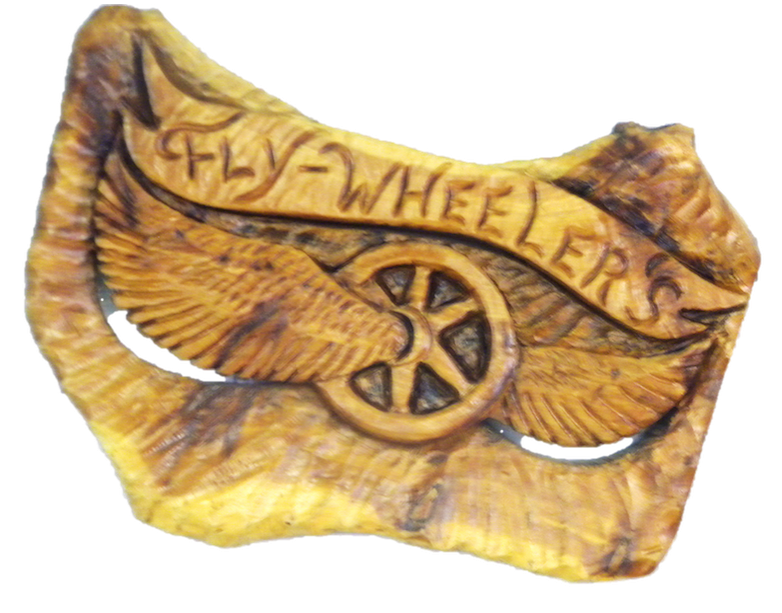 Macon Co. Fairgrounds Park(Hwy 63 S.)Macon, MissouriApproximate Value $ ___________Donor Name: ______________________________________Description of item you are donating: Toy Show Vendor AgreementThis agreement is between the Toy Show vendor for the Macon County Flywheel and Collectible Club.NameNameNameNameNameBusiness NameBusiness NameBusiness NameBusiness NameBusiness NameBusiness NameBusiness NameContact NameContact NameContact NamePhone NumberPhone NumberPhone NumberEmail Address (if applicable)Email Address (if applicable)Email Address (if applicable)Email Address (if applicable)Email Address (if applicable)AddressCityCityCityStateZipPlease provide a brief description of your product(s):Set Up and Tear DownSet up time begins Thursday afternoon prior to the toy show; however, you can set up or tear down any time during the two-day show. If assistance is needed, please do not hesitate to ask. We do ask that if you need assistance setting up or tearing down that you request assistance enough time in advance to ensure we have enough people available to assist. NOTE: The Park charges $20 per night for camping they will collect this chargeTable Selection One (1) Table $20Two (2) Tables; $35Three (3) Tables; $45Four (4) Tables; $50Five (5) Tables; $55Additional Tables - $5 per table (please leave a note of number of tables)Liability WaiverI, ___________________________________  , fully understand that the Macon County Flywheel and Collectible club and/or any person staffed or acting on their behalf will not be held responsible for any loss, damage, or personal injury of any kind during the duration of the Flywheel Reunion. I have read and agree to this provision as witnessed by my signature below.Emergency Contact Information